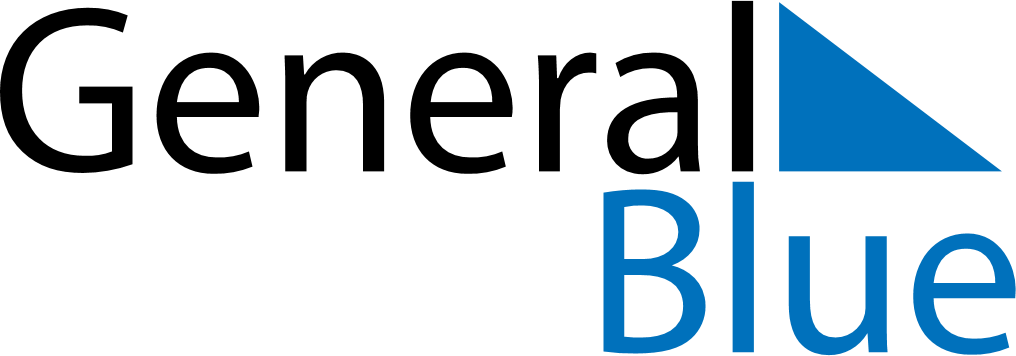 April 2019April 2019April 2019ZimbabweZimbabweSundayMondayTuesdayWednesdayThursdayFridaySaturday1234567891011121314151617181920Independence DayGood Friday21222324252627Easter SundayEaster Monday282930